Title of presentation Title of presentation Title of presentation Title of presentation Title of presentation FirstName PresentingAuthor,a FirstName CoAuthor,a FirstName CoAuthor,a FirstName CoAuthor,a FirstName CorrespondingAuthorb*aInstitute, department, address, country, bInstitute, department, address, countryText of abstract xxxx xxxx xxxxx xxxxx xxxxxx xxxx xxxxx xxxxxx xxxxx xxxx xxxxx xxxxx xxxx xxxxx xxxx xxxx xxxx xxxxxx xxxx xxxx xxxx xxxx xxxx xxxxxxxx xxxxx xxxxxx xxxx xxxx xxxxx xxxxx xxxxxx xxxx xxxxx xxxxxx xxxxx xxxx xxxxx xxxxx xxxx xxxxx xxxx xxxx xxxx xxxxxx xxxx xxxx xxxx xxxx xxxx xxxxxxxx xxxxx xxxxxx xxxx xxxx xxxxx xxxxx xxxxxx xxxx xxxxx xxxxxx xxxxx xxxx xxxxx xxxxx xxxx xxxxx xxxx xxxx xxxx xxxxxx xxxx xxxx xxxx xxxx xxxx xxxxxxxx xxxxx xxxxxx xxxx xxxx xxxxx xxxxx xxxxxx xxxx xxxxx xxxxxx xxxxx xxxx xxxxx xxxxx xxxx xxxxx xxxx xxxx xxxx xxxxxx xxxxx xxxxxx.Text of abstract xxxx xxxx xxxxx xxxxx xxxxxx xxxx xxxxx xxxxxx xxxxx xxxx xxxxx xxxxx xxxx xxxxx xxxx xxxx xxxx xxxxxx xxxx xxxx xxxx xxxx xxxx xxxxxxxx xxxxx xxxxxx xxxx xxxx xxxxx xxxxx xxxxxx xxxx xxxxx xxxxxx xxxxx xxxx xxxxx xxxxx xxxx xxxxx xxxx xxxx xxxx xxxxxx xxxx xxxx xxxx xxxx xxxx xxxxxxxx xxxxx xxxxxx xxxx xxxx xxxxx xxxxx xxxxxx xxxx xxxx xxxxx xxxx xxxx xxxx xxxxxx xxxx xxxx xxxx xxxx xxxx xxxxxxxx xxxxx xxxxxx.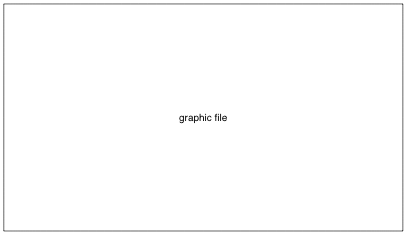 References:[1] A. Author1, B. Author2, C. Author3, Organometallics 2013, xx, 1234–1242.[2] A. Author1, B. Author2, C. Author3, Organometallics 2013, xx, 1234–1242.Instructions:Abstract must be limited to one page maximum. All information (text and graphics) should be in one single file (≤ 3 MB). Keep the file format according to this template, do not change the settings. Text font should be Arial, 11pt. No color artwork is accepted. The name of the presenting author should be first and underlined, the name of the corresponding author should be marked by an asterisk (*). Indicate in the headline the type of your contribution, either "Lecture abstract" or "Poster abstract".The abstract should be submitted as a Microsoft Word document with a filename "PresentingAuthor_Fc2014.doc" to fecoll2014@uibk.ac.at.  